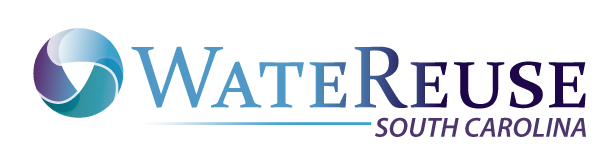 WRSC Lunch & Learn11 a.m.Tuesday, March 29, 2023SC Waters Association Office121 Executive Center Drive, Suite 115Columbia, SCAgendaWelcome/Introductions – Murray Dodd, WateReuseSC Vice PresidentApproval of Minutes from the May 30, 2023, meeting ReportsVice President – Murray DoddDirector – Tricia KilgoreTreasurer – David NiesseOld business S.C. DHEC Review of Applicable Regulations & LegislationNew businessNext MeetingAdjourn